                                                                                                                                        Приложение  № 3к приказу МБДОУ МО г.Краснодар «Центр - детский сад № 46»                           от «06»  июля 2020 г. № 56 - Д Обязательная информация для размещения на сайте муниципального бюджетного дошкольного образовательного учреждения муниципального образования город Краснодар «Центр развития ребенка - детский сад № 46»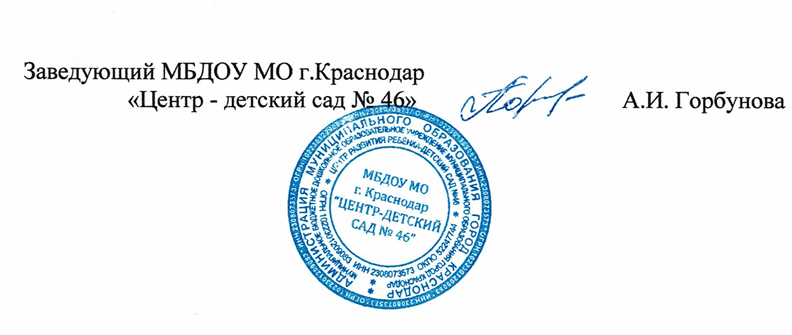 Документы длительного действияДокументы длительного действияНаименование раздела в меню сайтаНаименование подразделаСтраницыСодержаниеСроки размещенияПродолжительность действия документаСведения об образовательной организации1.1. Основные сведения- полное наименование дошкольной образовательной организации; - краткое наименование дошкольной образовательной организации;- дата создания дошкольной образовательной организации;- учредитель (наименование учредителя образовательной организации, его место нахождения, график работы, справочный телефон, адрес сайта в сети Интернет, адрес электронной почты);- представительства и филиалы образовательной организации;- место нахождения образовательной организации, её представительств и филиалов (при наличии); - режим и график работы;- телефон, факс;- e-mail;- адрес сайта;- количество воспитанников/групп;- виды групп;- территория, закрепленная за дошкольной образовательной организацией, утвержденная постановлением администрации муниципального образования город Краснодар;- схема проездаПостоянноМеняется по мере необходимости1.2. Структура и органы управления дошкольной организации_органы управления образовательной организации (по Уставу):-наименования органов управления;- положения об органах управления с приложением копии указанных положений (при их наличии)внутренняя структура образовательной организации с указанием:-наименования структурных подразделений (филиалы и др.)- ФИО и должность руководителей структурных подразделений-места нахождения структурных подразделений;адреса официальных сайтов в сети «Интернет» и электронной почты структурных подразделений (при наличии);-сведений о наличии положений о структурных подразделениях, с приложением копий указанных положений (при наличии)ПостоянноМеняется по мере необходимости1.3. ДокументыУстав дошкольной организациикопии Устава, изменения и дополнения к УставуПосле утвержденияМеняется по мере необходимости1.3. ДокументыЛицензия Копии лицензии на осуществление образовательной деятельности (с приложениями)После полученияМеняется по мере необходимостиПлан финансово-хозяйственной деятельности- копия плана финансово-хозяйственной деятельности дошкольной организации или бюджетные сметы дошкольной организацииВ течение 5 дней после утвержденияНа принятый срокЛокальные нормативные актыкопии локальных нормативных актов по основным вопросам организации и осуществления образовательной деятельности (приказы, положения и др.), в том числе:- правила приема, перевода, отчисления воспитанников на обучение по образовательным программам дошкольного образования;-порядок оформления возникновения, приостановления и прекращения отношений между образовательной организацией и обучающимися т (или) родителями (законными представителями) несовершеннолетних обучающихся;- договор об образовании по образовательным программам дошкольного образования;- правила внутреннего трудового распорядка;- коллективный договор;- приказ о сайте дошкольной образовательной организации;- кодекс профессиональной этики педагогов ДОУНе позднее 20 дней после утвержденияМеняется по мере необходимостиОтчет о результатах самообследова ния- отчет о результатах  самообследования  за предшествующий календарный год (аналитическая часть и таблица «показатели деятельности ДОО); - наличие дополнительных показателей самообследования за предшествующий календарный год, необходимых для проведения НОКО (Приложение №7)- публичный доклад за предшествующий календарный год;Не позднее20 апреля текущего годаНе позднее 1 августаКалендарный годУчебный годОказание платных образовательн ых и иных услуг- документ о порядке оказания платных образовательных и иных услуг;-образец договора об оказании платных услуг; - документ об утверждении стоимости обучения по каждой образовательной программе и услугПосле утвержденияМеняется по мере необходимостиПлата за присмотр и уход за детьмикопия постановления администрации муниципального образования город Краснодар, утверждающая плату за присмотр и уход за детьми, а также ее размерпосле утвержденияМеняется по мере необходимостиРезультаты проверокпредписания органов, осуществляющих государственный контроль (надзор) в сфере образования, отчёты об исполнении таких предписанийВ течение 10 рабочих дней со дня полученияМеняется по мере необходимостиЗащита персональных данных-приказ о назначении ответственного за организацию обработки персональных данных в ОО;- положение о порядке обработки персональных данных, утвержденное руководителем ОО;-типовая форма согласия на обработку персональных данных работников и обучающихся (воспитанников), в соответствии со ст. 18.1. Федерального закона от 27.07.2006 № 152-ФЗ «О персональных данных»После утвержденияМеняется по мере необходимости1.4. Образование-организационно-правовая форма;уровень образования;форма обучения и форма получения образования;нормативный срок обучения;язык образования;копия образовательной программы дошкольного образования (в том числе: планирование образовательной деятельности в соответствии с реализуемой программой); информация о реализуемых образовательных программах с указанием учебных предметов, курсов, дисциплин (модулей), практики, предусмотренных соответствующей образовательной программой (в части формируемой участниками образовательных отношений)копия адаптированной образовательной программы дошкольного образования (в том числе: планирование образовательной деятельности в соответствии с реализуемой программой);- информация о реализуемых адаптированных образовательных программах, с указанием учебных предметов, курсов, дисциплин (модулей), практиках, предусмотренных соответствующей образовательной программойдополнительные общеразвивающие программы ДОО (краткая аннотация при наличии);- использование при реализации указанных образовательных программ электронного обучения и дистанционных образовательных технологий;- о численности обучающихся по реализуемым образовательным программам по источникам финансирования;-о численности обучающихся (воспитанников), являющихся иностранными гражданами.ПослеутвержденияМеняется по мере необходимостиПлан работыплан работы на месяц (в соответствии с годовым планом работы)На 1 число каждого месяцаМеняется по мере необходимостиМетодические документыметодические и иные документы, разработанные дошкольной образовательной организацией для обеспечения образовательногопроцесса.Ежемесячно с указанием даты размещенияМеняется по мере необходимости1.5. Образователь- ные стандарты--информация о федеральном государственном образовательном стандарте дошкольного образования (ФГОС ДО), с приложением их копий (при наличии) или гиперссылки на соответствующие документы на сайте Министерства образования и наукиРоссийской Федерации;- модель выпускника дошкольной образовательной организации  информация о руководителе образовательной организации, его заместителях, руководителях филиалов образовательной организации (при их наличии), в том числе:- фамилия;- имя;- отчество (при наличии) руководителя, его заместителей;- должность руководителя, его заместителей;- контактные телефоны;- адреса электронной почтыПостоянноМеняется по мере необходимости1.6. Руководство. Педагогический составинформация о персональном составе педагогических работников с указанием уровня образования, квалификации и опыта работы, в том числе: - фамилия;- имя;- отчество (при наличии) работника;- занимаемая должность (должности);- преподаваемые дисциплины;- ученая степень (при наличии);- ученое звание (при наличии);- наименование направления подготовки и (или) специальности;- данные о повышении квалификации и(или) профессиональной переподготовке(при наличии);- общий стаж работы;- стаж работы по специальностиВ начале учебного и календарного годаПостоянно1.7. Материально-техническое обеспечение и оснащенность образовательного процессасведения о наличии:- оборудованных учебных кабинетов, объектов для проведения практических занятий, объектов спорта, средств обучения и воспитания, в том числе приспособленных для использования инвалидами и лицами с ограниченными возможностями здоровья; - доступа в здания инвалидов и лиц с ограниченными возможностями здоровья; - доступа к информационным системам и информационно-телекоммуникационным сетям, в том числе приспособленным для использования инвалидами и лицами с ограниченными возможностями здоровья; - об электронных образовательных ресурсах, к которым обеспечивается доступ обучающихся, в том числе приспособленные для использования инвалидами и лицами с ограниченными возможностями здоровья (ссылки на информационно-образовательные ресурсы:официальный сайт Министерства образования и науки Российской Федерации http://www.mon.gov.ru; федеральный портал «Российское образование» http://www.edu.ru; информационная система «Единое окно доступа к образовательным ресурсам» http://windou.edu.ru; единая коллекция цифровых образовательных ресурсов http://schoolcollection.edu.ru, федеральный центр информационно-образовательных ресурсов http://fcior.edu.ru);- специальных технических средств обучения коллективного и индивидуального пользования для инвалидов и лиц с ограниченными возможностями здоровья ограниченными возможностями здоровьяВ начале учебного и календарного годаПостоянноОрганизация питанияпримерное меню;режим питания детей;-рекомендуемый ассортимент основных продуктов для детей;-пищевые	продукты,	которые не допускаются в питании детей дошкольного возраста;объем порций; фотографииСентябрь, мартНа принятый срокОрганизация медицинского обслуживания- график работы врача, медицинской сестры;- национальный календарь прививокВ начале учебного годаПостоянно1.8. Стипендии и иные виды материальной поддержки-- нормативные документы, регулирующие получение компенсационных выплат; - документы, необходимые для начисления компенсационных выплат;- образец заявления на компенсациюПо мере необходимостиПостоянно1.9. Платные образовательные услуги-- Гиперссылка на страницу Оказание платных образовательных и иных услуг подраздела 1.3. Документы;- расписание занятий (кружков, секций, студий) с указанием Ф.И.О. специалистаПосле утвержденияМеняется по мере необходимости1.10. Финансово-хозяйственная деятельность- муниципальное задание на текущий год;- отчёт о выполнении муниципального задания за прошедший год;- поступление и расходование финансовых и материальных средств по итогам финансового года;- отчёт о финансово-хозяйственной деятельностиВ начале календарного годаВ течение 30 дней после окончания финансового годаНа принятый срок- положение ДОО о порядке пожертвований от физических и юридических лиц; - образец договора пожертвования; - образец квитанции с расчетным счетом ДОО;- отчет о поступлении и расходовании пожертвований- положение ДОО о порядке пожертвований от физических и юридических лиц; - образец договора пожертвования; - образец квитанции с расчетным счетом ДОО;- отчет о поступлении и расходовании пожертвований1.11. Вакантные места для приема(перевода)Количество вакантных мест для приема (перевода) по каждой образовательной программе (ООП, АОП, платные дополнительные образовательные и иные слуги)Количество вакантных мест для приема (перевода) по каждой образовательной программе (ООП, АОП, платные дополнительные образовательные и иные слуги)ПостоянноМеняется по мере необходимости2.2.Информационная безопасность2.1. Локальные нормативные акты в сфере обеспечения информационной безопасности обучающихся --копия документов, регламентирующие организацию и работу с персональными данными. Допускается вместо копий размещать гиперссылку на страницу Обработка персональных данных подраздела 1.3. Документы, раздела Сведения об образовательной организации;- планы мероприятий по обеспечению информационной безопасности обучающихся-копия документов, регламентирующие организацию и работу с персональными данными. Допускается вместо копий размещать гиперссылку на страницу Обработка персональных данных подраздела 1.3. Документы, раздела Сведения об образовательной организации;- планы мероприятий по обеспечению информационной безопасности обучающихсяВ начале учебного годаМеняется по мере необходимости2.2.Информационная безопасность2.2. Нормативное регулирование--актуальные сведения о федеральных и региональных законах, письмах органов власти и другие нормативно-правовые документы, регламентирующие обеспечение информационной безопасности несовершеннолетних. Допускается вместо копий размещать гиперссылки на соответствующие документы на сайтах органов государственной власти-актуальные сведения о федеральных и региональных законах, письмах органов власти и другие нормативно-правовые документы, регламентирующие обеспечение информационной безопасности несовершеннолетних. Допускается вместо копий размещать гиперссылки на соответствующие документы на сайтах органов государственной властиПостоянно Меняется по мере необходимости2.3. Педагогическим работникам- методические рекомендации;- актуальная информация о мероприятиях, проектах и программах, направленных на повышение информационной грамотности педагогических работников- методические рекомендации;- актуальная информация о мероприятиях, проектах и программах, направленных на повышение информационной грамотности педагогических работниковПостоянноМеняется по мере необходимости2.4. Обучающимся- информационная памятка (приложение № 4);- актуальная информация о мероприятиях, проектах и программах, направленных на повышение информационной грамотности обучающихся- информационная памятка (приложение № 4);- актуальная информация о мероприятиях, проектах и программах, направленных на повышение информационной грамотности обучающихсяПостоянноМеняется по мере необходимости2.5. Родителям (законным представителям) обучающихся- информационная памятка (приложение № 5).- информационная памятка (приложение № 5).ПостоянноМеняется по мере необходимости2.6. Детские безопасные сайты- информация о рекомендуемых к использованию в учебном процессе безопасных сайтах, баннеры безопасных детских сайтов.- информация о рекомендуемых к использованию в учебном процессе безопасных сайтах, баннеры безопасных детских сайтов.ПостоянноМеняется по мере необходимости3.3.Аттестация педагогических работников3.1.Нормативные документы-Ссылка на официальный сайт ГБОУ ИРОКК http://ir023.ru/attestatsiya-pedagogicheskikh-kadrov.normativnyye-dokumenСсылка на официальный сайт ГБОУ ИРОКК http://ir023.ru/attestatsiya-pedagogicheskikh-kadrov.normativnyye-dokumenПостоянноПостоянно3.3.Аттестация педагогических работников3.2. Аттестация в целях подтверждения соответствия занимаемой должности-- приказ 00 о создании аттестационной комиссии;- приказ 00 о проведении аттестации с приложением графика аттестации и списка аттестуемых педагогических работников- приказ 00 о создании аттестационной комиссии;- приказ 00 о проведении аттестации с приложением графика аттестации и списка аттестуемых педагогических работниковДо 15 сентября текущего учебного года, далее по мере необходимостиТекущий учебный год3.3.Аттестация педагогических работников3.3. Результаты профессионально й деятельности педагогических работников, аттестуемых в целях установления квалификационно й категории(первой, высшей)список аттестуемых педагогических работников с указанием фамилии,имени, отчества, должности, преподаваемого предмета (при необходимости), что является ссылкой для перехода на персональную страницу аттестуемого педагогического работникаДокументы, подтверждающие результаты профессиональной деятельности педагогических работников, аттестуемых в целях установления квалификационной категории по должности «воспитатель» (приложение №8)Документы, подтверждающие результаты профессиональной деятельности педагогических работников, аттестуемых в целях установления квалификационной категории по должности «воспитатель» (приложение №8)До подачи педагогическим работником заявления о проведении аттестации в электронной форме на сайте http://attest.ir023.ruдо опубликования приказа МОНиМП КК о присвоении квалификацио нной категории4.Информация для родителейИнформация для родителей4.1. Как записаться в детский сад- порядок постановки на учёт детей, нуждающихся в определении в дошкольную образовательную организацию; - порядок рассмотрения заявлений об определении ребёнка в ДОО;- адреса многофункциональных центров(МФЦ), отдела образования, режим работы; - документы, необходимые для зачисления в детский сад;- образцы бланков (заявление о зачислении, о выплате компенсации, о сохранении места, о выбытии, актуальный документ по оплате за присмотр и уход) (ссылка на п. 1.3.)ПостоянноПостоянноМеняется по мере необходимостиМеняется по мере необходимости4.Информация для родителейИнформация для родителей4.2. лица, пользующиеся льготами при определении ребёнка в ДООперечень лиц, определенный порядком комплектования муниципальных дошкольных образовательных организацийПостоянноПостоянноМеняется по мере необходимостиМеняется по мере необходимости4.Информация для родителейИнформация для родителей4.3. Памятка для родителей- памятка по подготовке детей к поступлению в ДОО;- форма для музыкальных и физкультурных занятий;- памятка по адаптации ребенка в ДООПостоянноПостоянноМеняется по мере необходимостиМеняется по мере необходимости4.Информация для родителейИнформация для родителей4 .4. Компенсация части родительской платы-Гиперссылка на подраздел 1.8. Стипендии и иные виды материальной поддержкиПостоянноПостоянноМеняется по мере необходимостиМеняется по мере необходимости4.5. Экскурсия по ДОО-фото:территория;групповые помещения;кабинеты специалистов;спортивный и музыкальный залы;условия для организации питания;- условия для медицинского обслуживанияПостоянноМеняетсяпо мере необходимостиМеняетсяпо мере необходимости5.Рекомендации специалистовПедагог-психолог, музыкальный руководитель и другие специалистыконсультации, рекомендации, советыЕжемесячно суказанием даты добавления материалаПо мере необходимостипереносятся в архивПо мере необходимостипереносятся в архив6.Мероприятия детского сада6.1 Педагогические и методические мероприятияоткрытые занятия, конкурсы, семинары, выставки, акцииЕжемесячно суказанием даты добавления материалаПо мере необходимостипереносятся в архивПо мере необходимостипереносятся в архив6.Мероприятия детского сада6.2. Наши праздникифотографии, видеоматериалы, конспектыПостоянноПо мере необходимостипереносятся в архивПо мере необходимостипереносятся в архив6.Мероприятия детского сада6.3. Наши работытема, фотографииПостоянноПо мере необходимостипереносятся в архивПо мере необходимостипереносятся в архив7.Наш профсоюз- состав профсоюзного комитета; - документы первичной профсоюзной организации;- это важно знать каждому;- фотоотчет о мероприятиях;- социальное партнерство;- работа с ветеранамиПостоянно, суказанием даты добавления материала--8.Специальная оценка условий труда---сводные данные о результатах проведения специальной оценки условий труда в части установления классов (подклассов) условий труда на рабочих местах;- перечень мероприятий по улучшению условий и охраны труда работников, на рабочих местах которых проводилась специальная оценка условий трудаВ срок не позднее чем в течении 30 календарных дней со дня утверждения отчета о проведении специальной оценки условий трудаПостоянноПостоянно9.Написать нам письмо--- наличие возможности взаимодействия с организацией по телефону, по электронной почте, с помощью электронных сервисов;Постоянно--- наличие возможности внесения предложений, связанных с деятельностью образовательной организации (электронная форма для внесения предложений участниками образовательного процесса, электронный сервис для on-line взаимодействия с руководителем и педагогическими работниками образовательной организации)10Карта сайта--содержание информации во всех разделах сайта и ссылки на все документыПостоянноПостоянно--11Статистика посещения--подсчет посещаемости web-caiha и его эффективности, мониторинг результатов продвижения  ресурсаПостоянноПостоянно--